Stari istok1. Kako su se, kojim redom, smenjivale države u staroj Mesopotamiji? Asirija, Sumer i Akad, Vavilon, Persija Sumer i Akad, Vavilon, Asirija, Persija Persija, Vavilon, Sumer i Akad, Asirija2. Na slici je: Anubis            Amon Ra     Oziris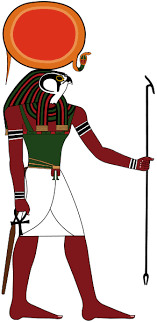 3. Izaberi sve TAČNE odgovore: Tutankamon je faraon za koga se vezuje priča o prokletstvu grobnice. Aristokratija ili plemstvo su bogati ljudi. Egipćani su prvi koristili dvokolice. Robovi su mogli da odu od gospodara kada su hteli. Feničani su se bavili brodogradnjom i trgovinom.4. Narod u starom Istoku koji je jedini verovao u jednog boga su _____.5. Kako se zove građevina na slici? аrena            piramida     zigurat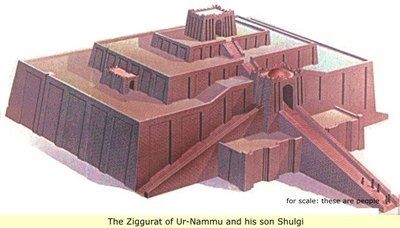 6. Izmedju koje dve reke je nastala Mesopotamija? Nil i Amazon               Tigar i Eufrat7. Označi egipatske bogove? Ra            Izida            Oziris             Šamaš                         Marduk8. Vladar u Egiptu nazivao se ______.10. Izmedju koje dve reke je nastala Mesopotamija?11. Pismo se pisalo na glinenim tablicama naziva se ______pismo.12. Država je na karti је Еgipat.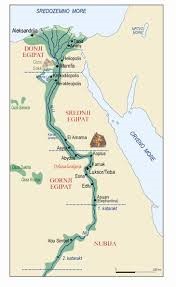  netačno  tačno13. Na slici su: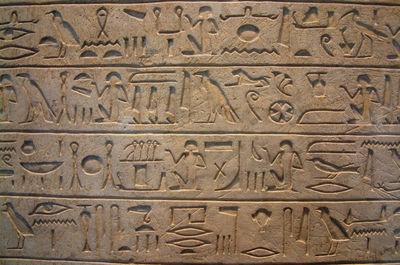  hijeroglifi             alphabet              klinopis14. Нa slici је: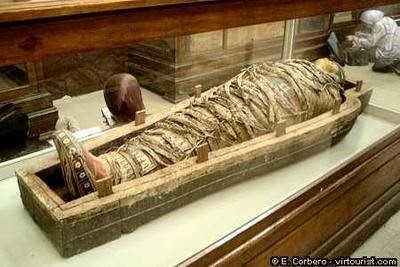  mumija           spomenik15. Sfinga ima glavu coveka a telo koje životinje. netačno tačno